Funkcja kwadratowa - zadania1. Oblicz współrzędne wierzchołka paraboli 2. Przedstaw wzór funkcji  w postaci kanonicznej3. Wykres funkcji  przecina osie układu współrzędnych w punktach A, B i C. Oblicz pole trójkąta ABC4. Punkt (1,-10) leży na wykresie funkcji kwadratowej, której miejscami zerowymi są x=-1 i x=-4. Podaj postać ogólną wzoru tej funkcji.5. Rozwiąż nierówność Zadania różne1. Oblicz 2. Napisz równanie prostej przechodzącej przez środek odcinka o końcach  i prostopadłej do prostej o równaniu 3. Na rysunku poniżej przedstawiono wykres funkcji f. Sporządź wykres funkcji. Podaj zbiór wartości funkcji g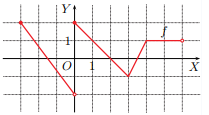 4. Wyznacz dziedzinę i miejsca zerowe funkcji f gdy:a)                       b) 5. Wyznacz punkty przecięcia wykresu funkcji  z osiami układu współrzędnych . Narysuj wykres tej funkcji. Oblicz pole obszaru ograniczonego osiami układu współrzędnych6. Dana jest funkcja . Wykaż, że TERMIN: 21.04